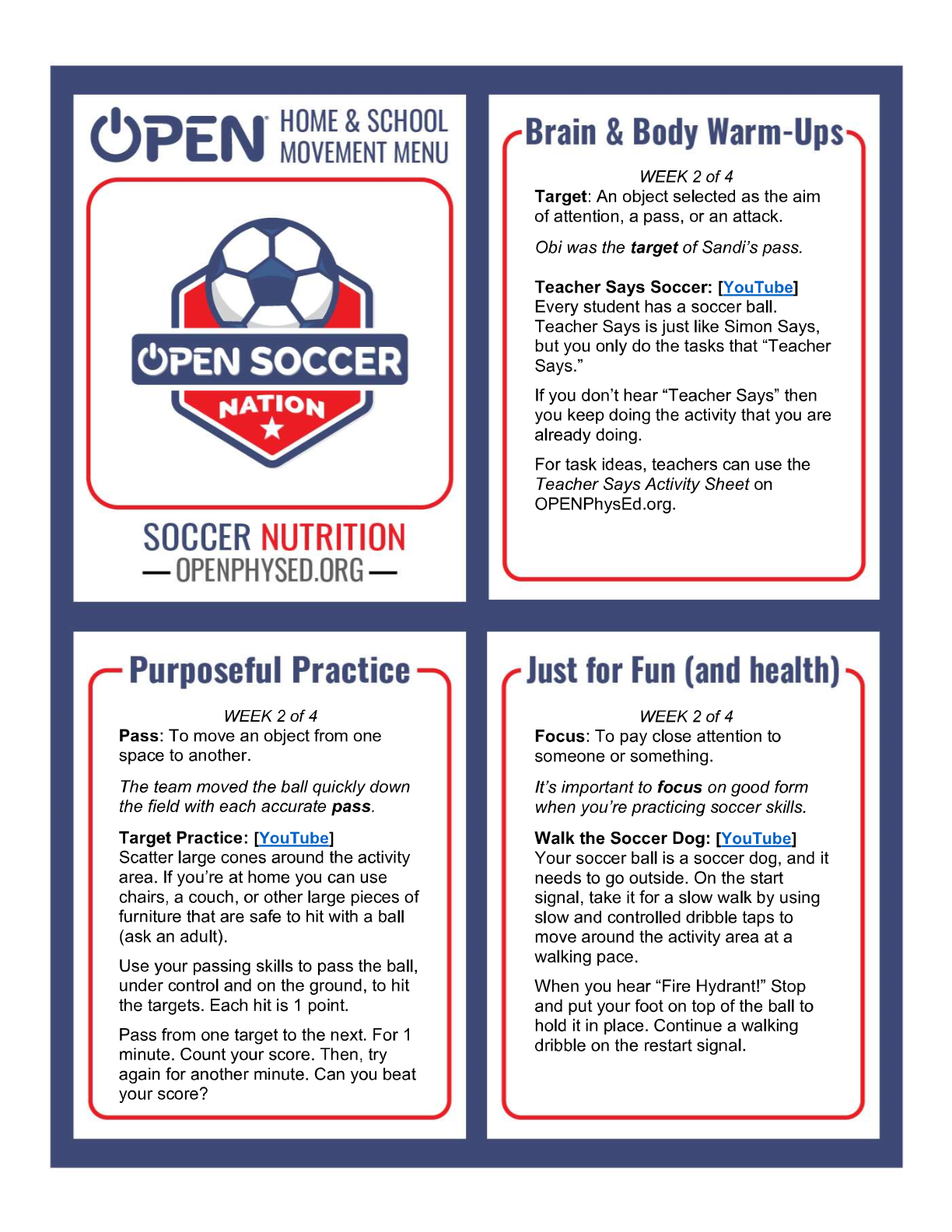 https://www.youtube.com/watch?v=22uAgqmG7_M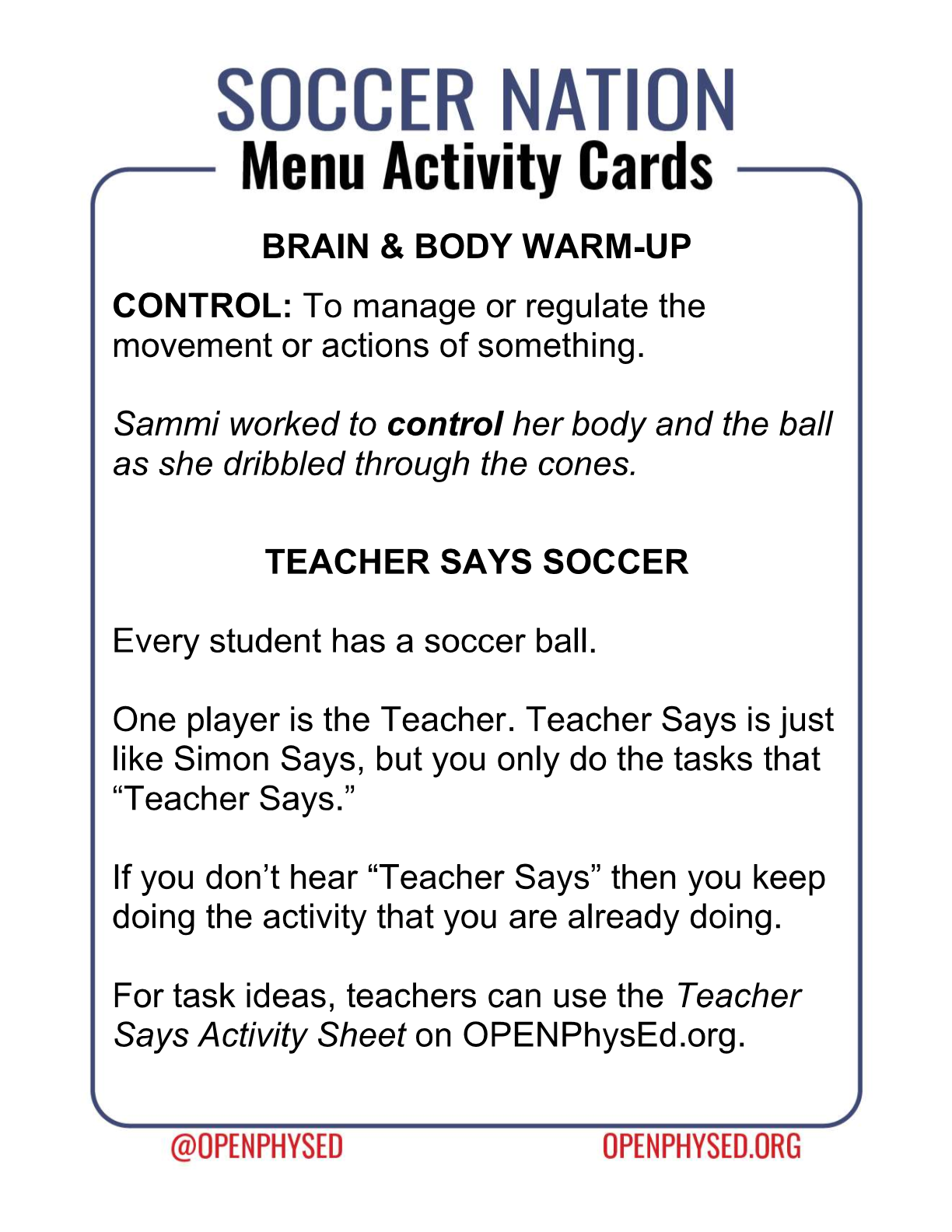 https://www.youtube.com/watch?v=OPoIVj2dfBE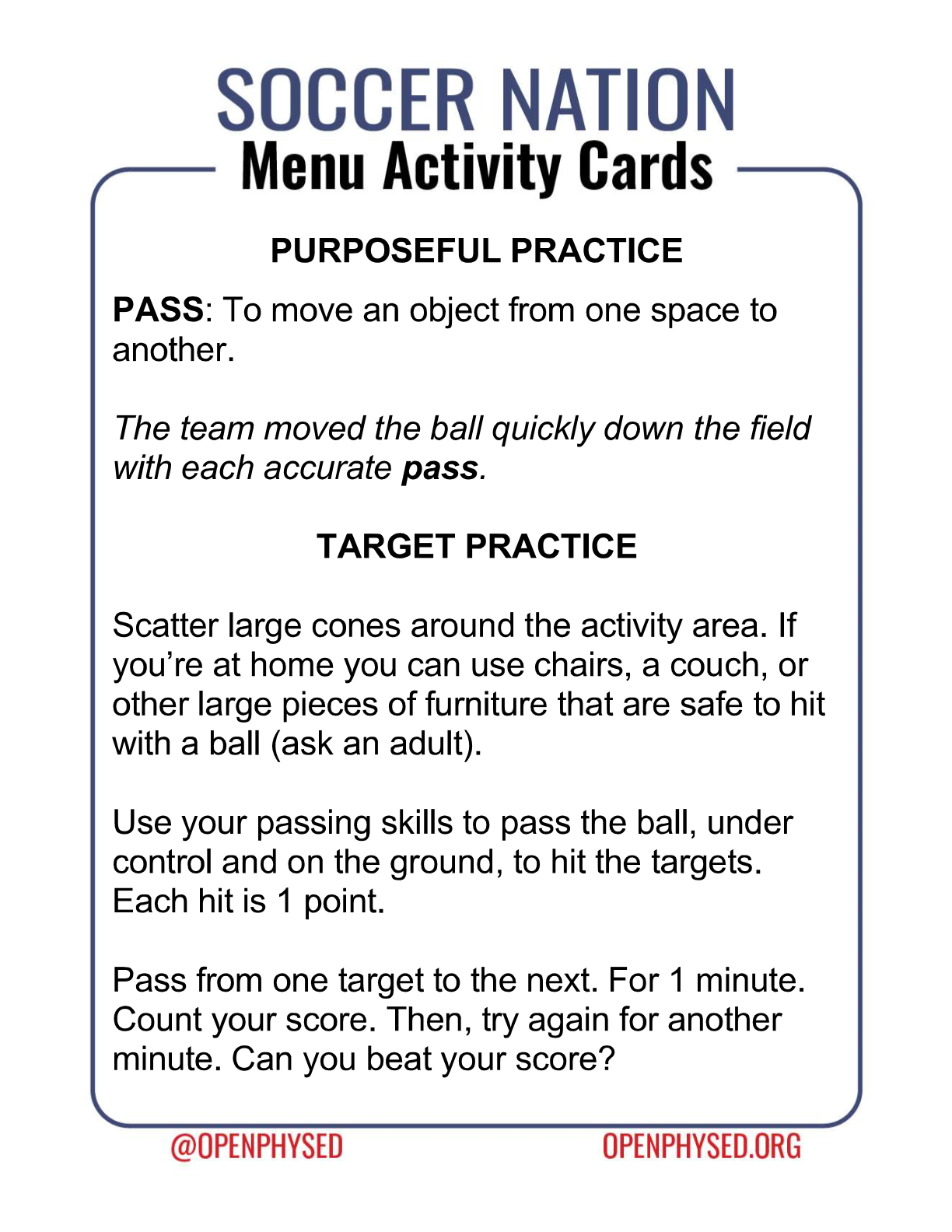 https://www.youtube.com/watch?v=OfpcwCnDZKE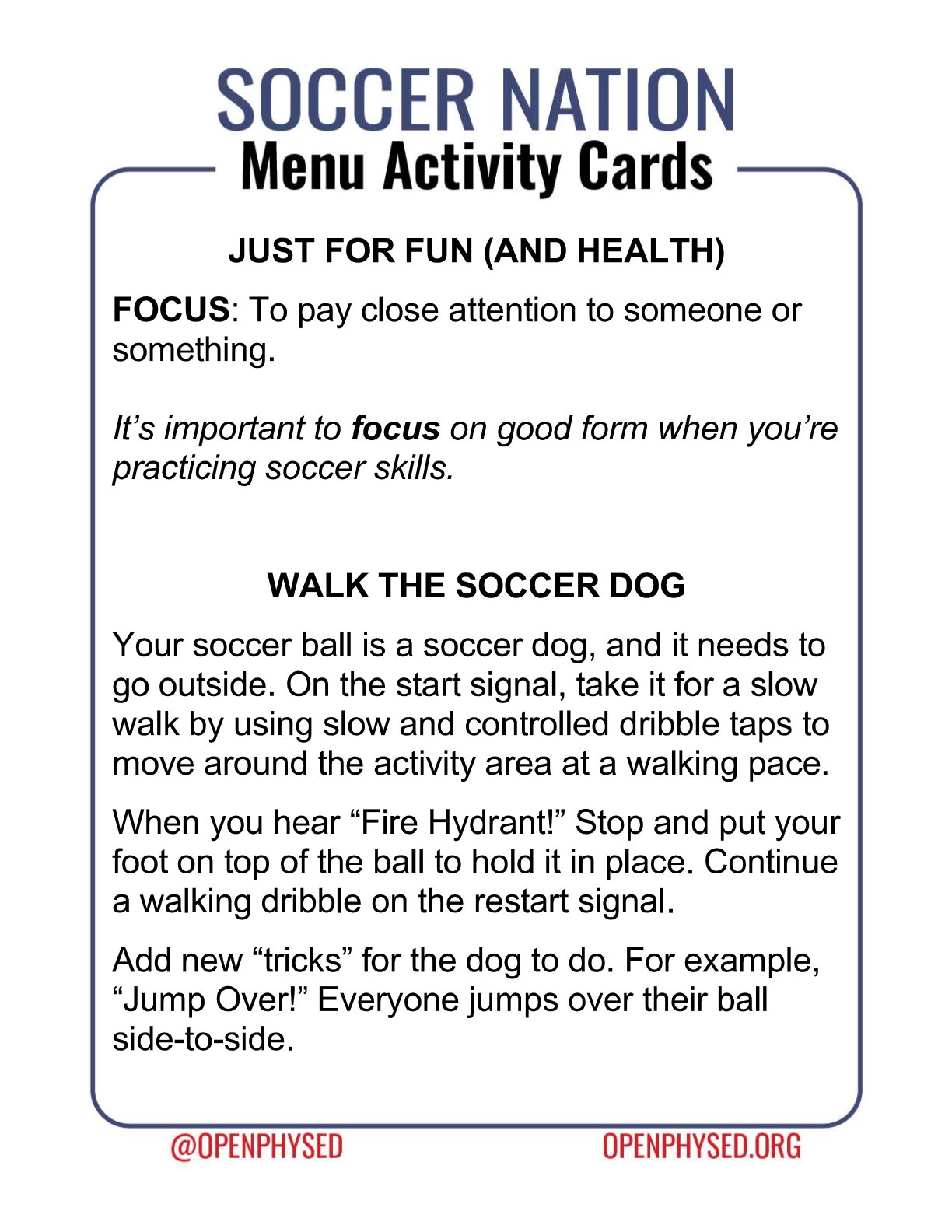 